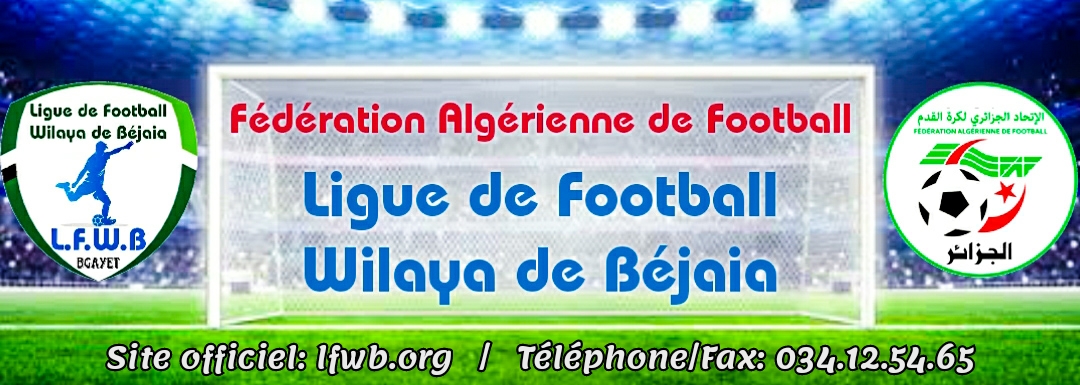 LIGUE DE FOOTBALL DE LA WILAYA DE BEJAIACOMMISSION JURIDICTIONNELLE DE DISCIPLINESéance du 21.02.2022 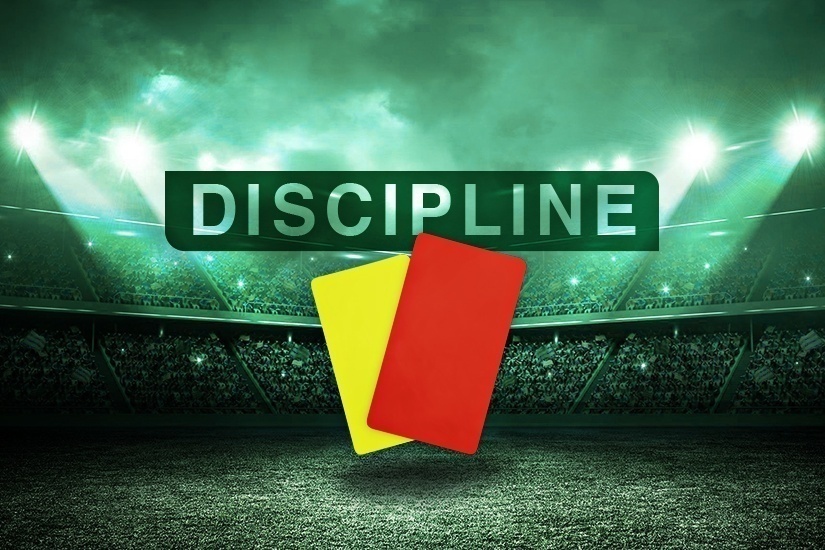 Membres présents :Melle   FRISSOU        NADIA         juristeMr      MEZIANE       KARIM        SecrétaireMr.     DJOUDER       MADJID      S/GENERALOrdre du jour :   Traitements des Affaires Disciplinaires.Division « PRE/ HONNEUR » : Affaire n°106 : Rencontre « OST - SRBT » Du 18.02.2022TEMMAM     FARES         lic n° 060362       « SRBT » Avertissement JDAffaire n°107 : Rencontre « IRBBH  - JSC » Du 18.02.2022      BENSOTANE          FERHAT                 lic n° 060443     « IRBBH » Avertissement CASBOUBEZZOU          BELKACEM           lic n° 060431     «IRBBH » Avertissement JD        ETAT RECAPITULATIF DES AFFAIRES   DISCIPLINAIRES TRAITEESJournées du 18.02.2022Désignation des sanctionsSeniorsSeniors JeunesTotalDésignation des sanctionsHon.P-Hon. JeunesTotalNombre d’affaires-0202Avertissements-0303Contestations décisions-Expulsions joueurs--Expulsions dirigeants--Conduite incorrect--